КГУ ШГ №144Исследовательская работаЧистый ли снег, когда он падает на землю?                                               Олейникова Дарья                                                              Руководитель Галкина Т.В.                                                               Учитель начальных классов Алматы2020ОглавлениеВведение                                                                                         стр. 31. Теоретическая часть                                                                  стр 4                            1.1. Что такое снег и как он образуется1.2. Интересные факте о снеге1.3. Польза и вред снега2. Практическая часть                                                                    стр 6                                                                                  2.1. Опыты Заключение                                                                                      стр 11                            ВведениеАктуальностьГуляя зимой во дворе, когда идет снег, я часто ловлю языком снежинки. Мне так хочется съесть этот воздушный белый снег. Мама меня ругает за это и говорит, что снег не такой уж чистый, чтоб его есть. Вот я и задумалась, а снег чистый? А если чистый снег, то и дождь должен быть чистым. Я задумалась на данным вопросом и попробую в нем разобраться.Проблема: Чистый ли снег и как это проверить в домашних условияхОбъект: снегПредмет: способы проверки снега на чистотуЦель: Проверить чистый ли снег в домашних условиях, чтоб дакозать можно ли его кушать.Задачи:Раскрыть значение слова «снег» и как он образуется;Рассказать об интересных фактах о снеге;Узнать пользу и вред от снега;Провести опыты;Сделать вывод и рассказать однокласникам.Гипотеза: если доказать, что снег грязный, можно убедить одноклассников, что его НЕЛЬЗЯ КУШАТЬ! Методы исследования:изучение литературы по данной проблеме;анализ и поиск информации в Интернете;наблюдение, фото – фиксация;эксперимент.1. Теоретическая часть1.1 Что такое снег и как он образуются? Снег - признак настоящей зимы. Он образуется при замерзании маленьких дождевых капель. Пушистый белый снег - настоящее чудо. Дети лепят из него снеговиков, играют им в снежки, а на северные народы строят из снега свои жилища. Толстый слой снега согревает землю. Он не подпускает к ней морозный воздух, и сохраняет в глубине почвы положительную температуру.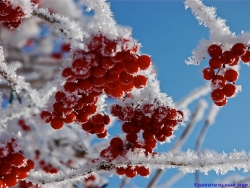 Если говорить научным языком, то снег - это вид атмосферных осадков. Это означает, что снег падает с неба в виде замёрзшего дождя. Снег - холодный, белый и пушистый. Он состоит из отдельных снежинок, похожих на шестиконечные звёздочки. Интересно, а как образуется снег?Первое условие для появления снега - это холод. Температура, при которой вода превращается в лёд - это 0ºC. Когда на улице становится холодно, вода в лужах и озёрах покрывается льдом (замерзает). В небе в это время замерзают дождевые тучи. Капли дождя в них превращаются в снег.Второй способ образование снега по-научному называется испарение. Послушайте, как оно происходит. Если постирать бельё и повесить его на улицу зимой, мокрая простынь сначала замёрзнет и станет твёрдой. Через несколько дней простынь превратиться в мягкую сухую ткань. Что произошло? Сначала вода в простыне превратилась в лёд. Это произошло довольно быстро. Потом лёд стал испаряться: маленькие микроскопические льдинки отрывались от простыни и поднимались в небо. Эти льдинки были настолько маленькими, что глядя на сохнущую простынь, мы не заметили их полёта.1.2 Интересные факто о снегеНе все жители планеты Земля видели снег. С реальным снегом не знакомы порядка 50% населения Земли. Снежинки бывают по меньшей мере 35 различных форм, в последнее время было доказано, что есть 2 снежинки одинакового размера. Утверждение, что «каждая снежинка уникальна», — не правда.Снежинки всегда имеют шестиугольную формуВ центре каждой снежинки — пылинкаПервая удачная фотография снежинки появилась в 1885 годуСуществует снеговая гроза, довольно редкое природное явление, во время которого вместо ливневого дождя выпадает ливневой снег, ледяной дождь или ледяная крупа. Снег на самом деле прозрачный и не имеет цвета. Он к белым потому, что именно этот цвет имеет солнечный свет. Иногда с неба падает цветной снег. В подавляющем большинстве случаев снег выглядит белым. Но время от времени с небес обрушиваются цветные хлопья. Чаще всего подобное явление наблюдается в горных и приполярных областях Земли — здесь попадаются розовые и красные снега. Необычный оттенок объясняется наличием водоросли хламидомонады снежной. Снег хрустит при ходьбе, потому что мы ломаем кристаллыУ некоторых людей снег вызывает ужасСуществует Всемирный день снега1.3 Польза и вред от снегаПОЛЬЗАСнег – это защита растений от замерзания. Под толстым слоям снега почва практически не промерзает, благодаря чему растения расходуют гораздо меньше жизненной энергии. Это очень важно для природы и растений. Значение снега в жизни человека.«Снега надует – хлеба прибудет, вода разольётся – сена наберётся», - говорят в народе. Снег прикроет луга и поля. Под снежным покровом не страшен мороз озимым хлебам в поле и многолетним травам на лугу. А весенний снег, растаяв, увлажнит почву, и растения будут хорошо расти. ВРЕДОпасность от снега- это снежные лавины. В горах, где на склонах скапливается большое количество снега, происходят обрушения. Лавина сметают все на своем пути деревья, строения и много другое. Слишком большое количество снега опасно как для человека, так и для животных. Они оказываются в снежной ловушке. 2.1. Практическая частьПрочитав много интересных статей о снеге, я сделала вывод, что:Снег проходит через атмосферу и впитывает в себя как губка все загрязняющие вещества. Это выхлопные газы от машин, дым от работы котельных и различных заводов и не достигая земли он уже становится грязным. Это подтверждает опыт №1.Снег, падая на землю еще больше начинает впитывать загрязняющие вещества и становится совсем грязным. Это подтверждает опыт №2.А если мы с мамой проделаем обратный путь снега путем испарения воды, она тоже будет грозной?Опыт №1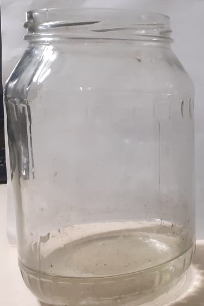 В банку поместили снег, который выпал в городе и не успел долгое время полежать на земле. При комнатной температуре снег растаял.Взяли чистый стакан и бинт. 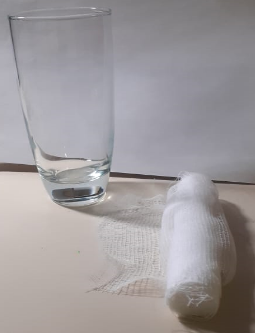 Из бинта сделали фильтр, сложил его в 5 раз 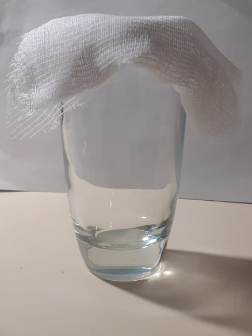 Вылили талую воду в стакан, пропустив через фильтр. На бинте осталась грязь.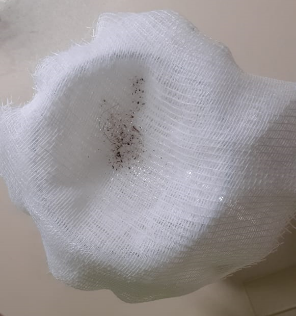 Результат: Снег, который только выпал со двора грязный, это подтверждает грязь на фильтре.Опыт №2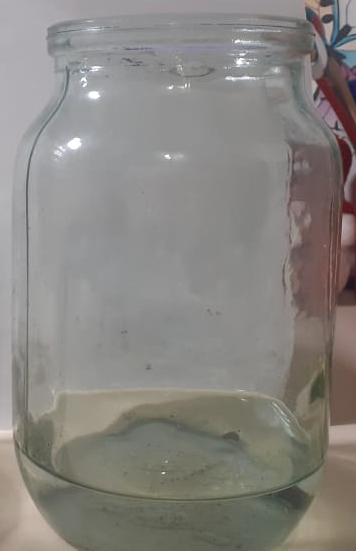  В банку поместили снег, который выпал в горах и не успел долгое время полежать на земле. При комнатной температуре снег растаял.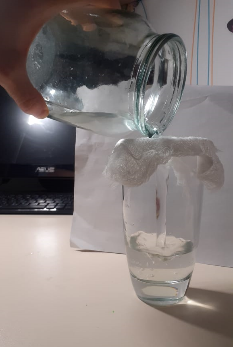 Пропустили талую воду через фильтр. На бинте осталась грязь. 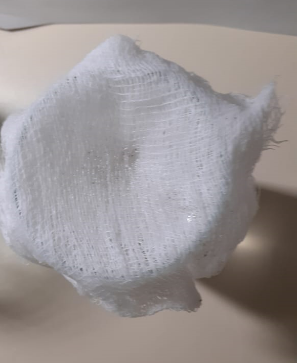 Результат: Снег, взятый в горах не такой грязный как в городе. Но грязь и частицы пыли в нем присутствуют.Опыт №3В банку поместили снег, который 2 дня лежал в нашем дворе. При комнатной температуре снег растаял.Пропустили талую воду через фильтр.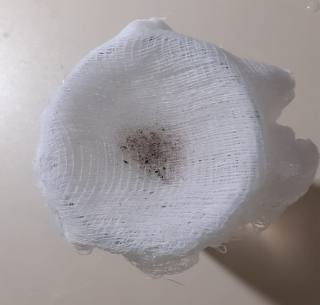  На бинте осталась грязь. Результат: Снег, взятый во дворе, который пролежал 2 дня ОЧЕНЬ грязный.Опыт №4У меня есть детский микроскоп. Которым я решила воспользоваться при следующим опыте.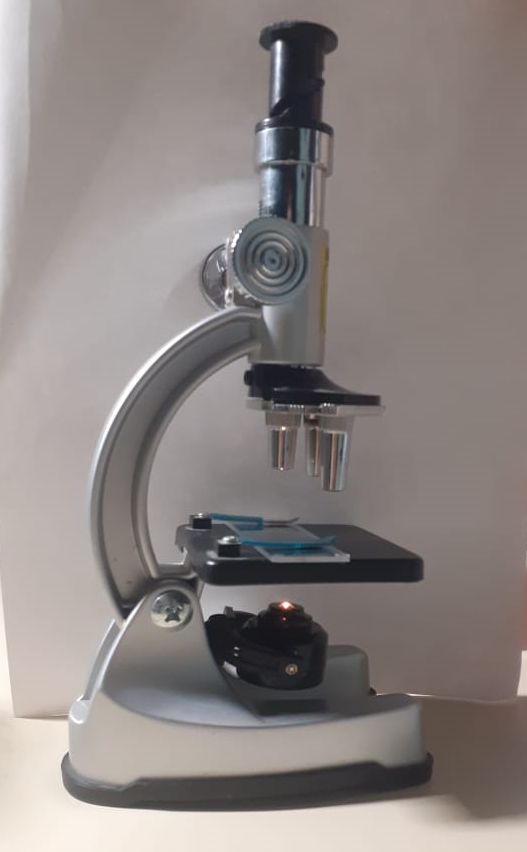 Я взяла воду из снега, выпавшего в городе (опыт №1), который пропустила через фильтр и посмотрю ее в микроскоп.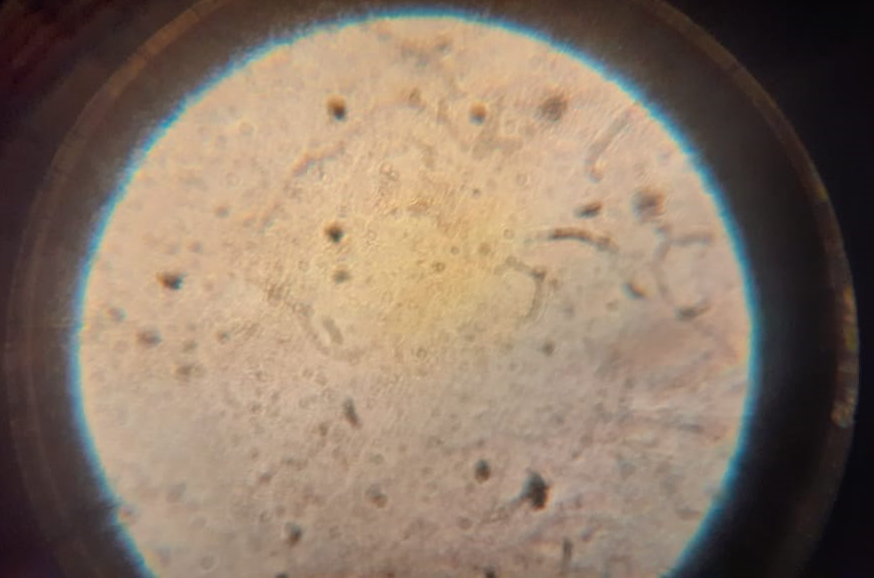 Вот какую талую воду можно увидеть под микроскопам. Результат: ВОДА ОЧЕНЬ ГРЯЗНАЯ!!!Опыт №5Выпарим талую воду и посмотрим, будет ли осадок.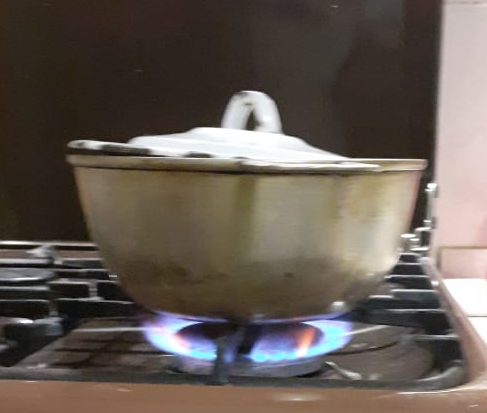 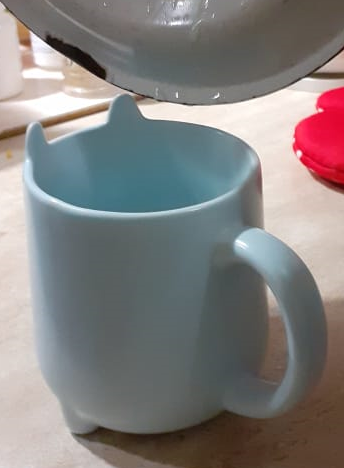 При кипячении пар попадает на прышку и превращается в воду.Из интернета я узнала, что это дистиллированная вода. Дистиллиро́ванная вода́ — вода, почти очищенная от растворённых в ней минеральных солей, органических веществ и других примесей.Именно таким путем вода попадает обратно на небо и превращается в облака.После окончательного испарения я провела по дну ватной палочкой.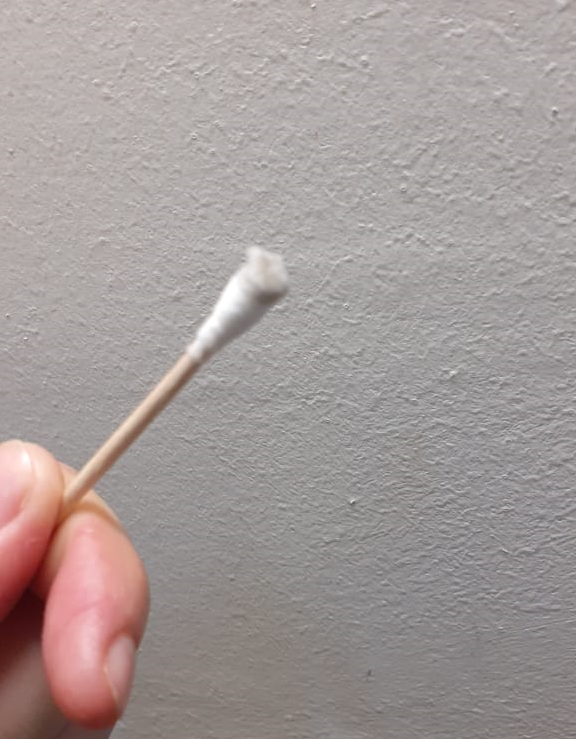 Палочка была очень грязной.Результат: Я с мамой пыталась повторить процесс испарения снега в домашних условиях. И поняла, что очень чистая вода испаряется, а вся грязь остается в виде осадков.ЗаключениеПроведенные опыты убедили меня, что снег грязный не зависимо от того, где он выпадает.Горный снег чище, т.к. выпадает в горах и воздух там более свежий.Снег в городе, более грязный, т.к. впитывает в себя все выхлопные газы машин, котельных и т.д.Снег, который лежит в городе впитывает в себя грязь, на него оседает дым машин, печей и т.д.При испарении воды на поверхности земли остается вся грязь, вода в виде облаков дистиллированная. А осадки после испарения воды в домашних условиях остаются в виде грязи и пыли.Не кушайте снег!!! Он грязный!!!